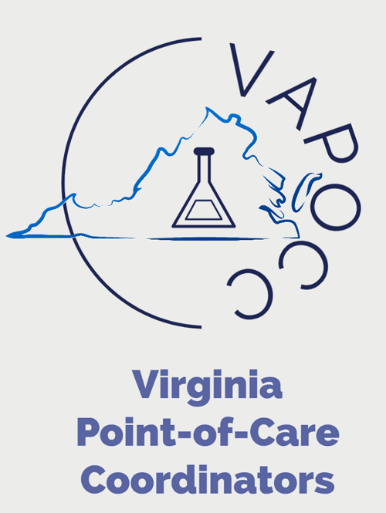 Virginia Point-of-Care Coordinators Membership FormJoin the VAPOCC today!The VAPOCC membership fee is $25.00 and includes the registration fee for this year’s meeting. Please complete the form below and either turn it in at the annual meeting or email it to virginiapocc@gmail.com. Fees may be paid via cash or check payable to VA POCC. NameInstitutionAddressCity, State, ZIPPhoneEmail